ՎԵՐԱՊԱՏՐԱՍՏՈՂ ԿԱԶՄԱԿԵՐՊՈւԹՅՈւՆ«ՇԻՐԱԿԻ Մ. ՆԱԼԲԱՆԴՅԱՆԻ ԱՆՎԱՆ ՊԵՏԱԿԱՆ ՀԱՄԱԼՍԱՐԱՆ» ՀԻՄՆԱԴՐԱՄՀԵՏԱԶՈՏԱԿԱՆ ԱՇԽԱՏԱՆՔԹեմա՝  Անուն խոսքի մասերի ուսուցումը տարբեր մեթոդների զուգորդմամբ միջին և ավագ դպրոցներումԿատարող՝  Աստղիկ Պետրոսյան«Ողջիի Ղարիբ Առուստամյանի անվան միջնակարգ դպրոց» ՊՈԱԿդպրոցՂեկավար՝ __Աստղիկ Հայրապետյանանուն, ազգանունԳՅՈւՄՐԻ – 2022ԲՈՎԱՆԴԱԿՈՒԹՅՈՒՆ ՆԵՐԱԾՈՒԹՅՈՒՆ……………………………………………………………………….3Մաս 1. Գոյականի հոլովի քերականական կարգի ուսուցումը  …….…………4Մաս 2. Ածականի ուսուցումըՄաս 3.  Թվական և դերանուն խոսքի մասերի ուսուցումը ……………… 12ԵԶՐԱԿԱՑՈՒԹՅՈՒՆ ………………………………………………………………20ՕԳՏԱԳՈԾՎԱԾ ԳՐԱԿԱՆՈՒԹՅԱՆ ՑԱՆԿ …………………………………….21ՆԵՐԱԾՈւԹՅՈւՆԹեման համարում ենք արդիական, քանի որ անուն խոսքի մասերի ուսուցման որակից է կախված ինչպես այդ, այնպես էլ մյուս խոսքի մասերի և ողջ ձևաբանություն բաժնի իմացությունը: Ըստ այսմ, անհրաժեշտ է փնտրել և գտել հնարավորինս արդյունավետ ուսուցման ձևեր, որոնց կիրառմամբ կունենանք ցանկալի արդյունավետությունը: Մեր աշխատանքի նպատակը համարում ենք ուսումնասիրել, վերլուծել  և ներկայացնել անուն խոսքի մասերի ուսուցումը՝ տարաբնույթ մեթոդների կիրառմամբ: Աշխատանքի խնդիրները.Ուսումնասիրել գոյականի հոլովման քերականական կարգի դասավանդումը տարբեր մեթոդների գործադրմամբ:Ուսումնասիրել ածականի, թվականի և դերանվան ուսուցման արդյունավետ մեթոդական հնարներ: Առաջարկել մեթոդներներ, առաջադրանքներ և վարժություններ:ԳՈՅԱԿԱՆԻ ՀՈԼՈՎՈՒՄԸԳոյական անուն թեմայի մեջ առանցքային խնդիր է հոլովների ուսուցումը: Կրտսեր դպրոցից երեխաներն արդեն գիտեն հոլովների անունները: Ուսուցչի խնդիրն է խթանման փուլում պարզել՝ ինչ են հիշում, ինչպիսին են նրանց պատկերացումները հոլովի մասին: Որպեսզի հոլովների ուսուցումը միայն մեխանիկական հիշողություն չդառնա, կարևոր է, որ աշակերտն իմանա, թե ինչ իմաստ է կապվում այս կամ այն հոլովի հետ, որ ոչ միայն ճանաչի, թե այս կամ այն  բառը որ հոլովով է դրված, այլև բառը գործածել կարողանա պահանջված հոլովով:  Եվս մեկ խնդիր: Պետք է ակտիվացնել կրտսեր դպրոցում սովորած գիտելիքները նախադասության վերաբերյալ, որովհետև նախադասությունից դուրս հոլով գոյություն չունի: Իմաստ չունի բառը հոլովել բառային միջավայրից անկախ: Իսկ թե այս կամ այն հոլովով դրված բառը նախադասության ինչ անդամ է դառնում, աշակերտը հանգամանորեն կսովորի հաջորդ դասարանում՝ շարահյուսությույնն անցնելիս: Հոլովական իմաստները սովորեցնելուց հետո միայն կարելի է անդրադառնալ հոլովների կազմության ձևական կողմին: 	Ուշադրություն պետք է դարձնել նաև հոլովման հետ կապված  հնչյունափոխությանը, ինչպես նաև հոդերի գործածությունը տարբեր հոլովների հետ: Հոլովների ուսուցման դասի նմուշօրինակԴասի թեման: Գոյականի հոլովներըՆպատակները՝ա. փորձառության և համագործակցային ուսուցման միջոցով ստեղծել գիտելիքների հիմնավոր պաշար հոլովների վերաբերյալ: բ. Ինքնուրույն ուսումնառության կարողություններ զարգացնել:գ. Կրկնել և ամրակայել հնչյունափոխության տարբեր դեպքերը՝ հոլովների կազմության հետ կապված:դ. Բառապաշարը հարստացնել և խոսքը զարգացնել:ե. Համագործակցային հմտություններ ձեռք բերել: Ուսումնական նյութերա. հոլովների ձևին և իմաստին վերաբերող պաստառներ, աղյուսակներբ. բնագիր տեքստՀիմնական մեթոդը. ԽԻԿ համակարգը, փոխադարձ ուսուցում:Տևողությունը՝ 2 ժամ Դասի ընթացքը: Խթանման փուլում կարճ զրույց անցկացնել,  թե ինչ են հիշում աշակերտները հոլովների մասին, ապա հանձնարարել մի տեքստ, որը կնպաստի նախկին գիտելիքների ակտիվացմանն ու նոր նյութերի ընկալմանը նախապատրաստելուն:  Տեքստն ընթերցում են անհատապես, ապա քննարկում, վերլուծում են զույգերով:  Ուսուցիչը շրջում, ուղղորդում է սովորողների աշխատանքը, մտքերի ընթացքը: Իմաստի ընկալում: Այս փուլում աշխատանք կատարել տեքստի վրա: Հայկական քարըՀազարամյակներ առաջ հայ կինը իր կրծքի կաթը հեղել է քարի վրա, ապա նորածնին կերակրել քարին թափված քար կաթով: Դա մեծ խորհուրդ է ունեցել: Մայրն իր որդուն կապել է հայրենի տան, հայրենիքի հետ, սիրելի դարձրել նրան քարով կերտված օրրանը: Այդ պատճառով էլ քարը սրբազան է եղել հայի համար: Ժողովրդական ճարտարապետ Ռաֆայել Իսրայելյանը գրել է. ՙՔարի վրա է ծնվել հայը, քարի վրա ապրել, քարը քարին դրել, քարի վրա բարձրացել: Քարերի մեջ է աճել մանուկը, քարով խաղ արել, քարն իմացել, քարի պես ամրացել՚: Ուշադիր ընթերցումից հետո ուսուցչի հրահանգով աշակերտները զույգերով քննարկում են և փորձում բացատրել քար բառի տարբեր ձևերի  մեջ իմաստային ինչ տարբերություններ կան (10 րոպե):Այս վարժությունից հետո կարելի է անցնել բուն նյութի՝ հոլովների ուսուցմանը: Որպես ուսումնական նյութ օգտագործել դասագիրքը: Առաջին զույգին հանձնարարել ուղղական-հայցական հոլովները (զույգերով ընթերցում, զույգերով ամփոփում):Երկրորդ զույգին ՝ սեռական-տրական հոլովները:Երրորդ զույգին՝ բացառական-գործիական հոլովները:  Եվ այսպես հաջորդաբար բոլոր զույգերը զեկուցողի և հարց տվողի դերափոխումներով իրար սովորեցնում են վեց հոլովները միաժամանակ: Յուրաքանչյուր զույգ իր սովորածը ներկայացնում է ամբողջ դասարանին:  7-րդ հոլովը ուսուցիչը կրկնում է դասարանի հետ: 2-րդ ժամին նորից զույգերով կատարում են դասագրքի վարժությունները՝ ուսուցչի ընտրությամբ և պատրաստում հոլովների համառոտ իմաստներն ու կազմությունը պատկերող աղյուսակ: Այս դասաժամի արդյունքներն ամփոփել կշռադատման փուլում: Դասի ավարտից հետո աշակերտներին պետք է հետ տանել դասի ընթացքի միջով: Այս գործողությունը նշանակում է տարրալուծել դասը, որպեսզի դրա տարբեր փուլերում կատարվածը հիշեն և քննարկեն դասի ողջ ընթացքում:Սա դասի կշռադատման կամ հետադարձ կապի փուլն էր: Տնային հանձնարարություն՝ աշխատանքային տետրերի վարժությունը: 3-րդ ժամին հոլովների յուրացմանը նպաստող ինքնուրույն գործնական վարժություններ կատարել փոքր խմբերով: Այս անգամ ուսուցիչը թույլ է տալիս, որ երեխաներն իրենք ընտրեն իրենց խմբի անդամներին: Այս դեպքում խմբերն արագ են ձևավորվում, և համարյա չի զգացվում ուսուցչի միջամտության կարիքը:   1-ին խմբին տրվում է դասագրքի վարժությունը (տրված բառերը գործածել ուղղական հոլովին հատուկ բոլոր իմաստներով, կետերի փոխարեն տեղադրել տրված գոյականների հայցական հոլովը): Խումբը երկու վարժությունները կատարելուց հետո համեմատում է ուղղական և հայցական հոլովները և եզրակացությունն արտահայտում Վենի դիագրամով. 2-րդ խմբին տրվում է նախադասությունների մեջ հոլովել արտաքին և ներքին հոլովման երեքական գոյական, ցույց տալ սեռական և տրական հոլովների նմանություններն ու տարբերությունները, կառուցել Վենի դիագրամ: 3-րդ խմբին՝ տրված գոյակաները գործածել նախադասությունների մեջ բացառական հոլովի՝ անջատման և ժամանակի իմաստներով: 4-րդ խմբին՝ տրված բառերը գործածել նախադասությունների մեջ գործիական հոլովին հատուկ իմաստներով:  5-րդ խմբին՝ ձևաբանական վերլուծություն, որոշել տեքստում եղած գոյականների թիվը, հոլովը, առումը: Ուսուցիչը ամբողջ ընթացքում մոտենում է խմբերին, օգնում, որ ինքնուրույն լուծեն առաջադրանքները և պատրաստեն ամբողջ դասարանին ներկայացնելու իրենց խմբի աշխատանքները:  Ուսուցիչն ամփոփում է հոլովների վերաբերյալ աշակերտների գիտելիքները՝ հարցուպատասխանի միջոցով: Որո՞նք են գոյականի խոսքիմասային առանձնահատկությունները: Ինչպե՞ս կմեկնաբանենք հոլովների անունները, համապատասխանու՞մ են իրենց իմաստներին:Անձնանիշ և իրանիշ գոյականների հոլովումը տարբերություն ունի՞, և որտե՞ղ է դրսևորվում այդ տարբերությունը:Ինչպե՞ս եք բացատրում այն հանգամանքը, որ գոյականը խոսքի մեջ գործածելիս (հոլովելիս) ընդունում է հինգ ձև, բայց ունենք յոթ հոլով: Կարո՞ղ եք բացատրել հոլովների հաջորդականության ընդունված կարգը: Հանրահայտ է, որ մանկավարժությունը հնագույն ժամանակներից ուսուցման արդյունավետ մեթոդ փնտրելիս արժևորել ու գնահատել է խաղի դերն ուսուցման ընթացքում: Ըստ էության, խաղային տեխնոլոգիաների կիրառումը մանկավարժության և՛ տեսության մեջ, և՛ պրակտիկայում նորություն չէ: Խաղային տեխնոլոգիաների արդյունավետության վերաբերյալ բազմաբնույթ ուսումնասիրություններ են կատարվել, և այլևս կասկածի տեղիք չի տալիս խաղի մեթոդաբանական հիմքերի, սոցիալական բնույթի և սովորողների զարգացման գործում դրա ունեցած դերն ու նշանակությունը: Ցավկալի է առաջադրել խաղային տարրեր պարունակող առաջադրանքներ՝ 7-րդ դասարանից սկսած կիրառելով նաև ՏՀՏ միջոցները, օրինակ՝ համացանցային հարթակում առկա առցանց թեստերը, կարծում ենք, ինչպես ստուգիչ, այնպես էլ աշակերտների ուշադրությունը գրավող գործառույթ ունեն: Փորձը ցույց է տալիս, որ համակարգաչին, համացանցային հարթակների ներգրավվածությունը խթանում է սովորելու ցանկությունը:   ԱԾԱԿԱՆԻ ՈւՍՈւՑՈւՄԸՀաջորդ խոսքի մասը, որն ուսուցանվում է գոյականից հետո, ածականն է: Չնայած գործառական և տրամաբանական տեսակետից ճիշտ կլիներ այդ տեղում դնել բայը, քանի որ նախադասություն կազմելու, խոսելու համար նախ անհրաժեշտ են առարկա և գործողություն ցույց տվող բառեր: Սակայն գործող ծրագրի պահանջն այլ է: Հաջորդ քայլը հատկանիշ ցույց տվող բառերն են, որին հատկացված է  4 ժամ: Ի սկզբանե կարելի է դիդակտիկ պարագաների միջոցով սկսել դասը: Օրինակ՝ առաջադրել նկար և պահանջը. Որոշի՛ր՝ ըստ իմաստի ինչպիսի բառեր են սարերի վրա գրված բոլոր բառերը:  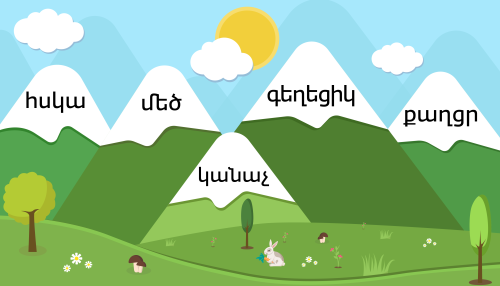 Սկզբի համար կարելի է պատասխանները տալ՝ առաջարկելով ընտրել դրանցից ճիշտ տարբերակը, ինչպես՝ ա/ գործողություն ցույց տվող բառեր, բ/ հատկանիշ ցույց տվող բառեր, գ/ առարկա ցույց տվող բառեր:Հարջորդիվ կարելի է տալ բառախմբեր՝ առաջարկելով ընտրել՝ ո՞ր բառաշարքի բոլոր բառերն են հատկանիշ ցույց տալիս: ա/ Գեղեցիկ, բարձր, աղջիկ, լուսավեր, պարել,բ/ ազնիվ, բարի, մեծ, հայտնի, կարմիր, գ/ համեղ, քաղցր, հաճելի, ուրախ, երգել:Այս պարագայում ևս կարելի է քարտերի օգնությամբ ներկայացնել, օրինակ՝ Ընդգծենք, որ նմանատիպ քարտեր նախապատատրաստելիս պետք է հաշվի առնել նախ երեխաների նախասիրությունները, ընտրել այնպիսի կերպարներ, որոնք նրանք սիրում են կամ գրականությունից ինչ կերպարներ են անցել: Այդպես նրանք միանգամից կներգրավվեն աշխատանքի մեջ և կուզենան մտածել սիրելի հերոսների մասին, քննարկել ու վերլուծել նրանց հատկանիշներն ու կատարած գործողությունները:  Կարելի է նկարներ ցույց տալ և հարցնել, թե ինչպե՞ս ենք որոշում, թե ի՞նչ հատկանիշ ունի, ի՞նչ հարցեր պետք է տալ: Այսինքն՝ պետք չէ նույնիսկ հատկանիշ ցույց տվող բառերի՝ ածականների հարցերը միանգամից ասել աշակերտներն, այլ պետք է նրանց մղել այդ հարցերի ինքնուրույն առանձնացմանը: Այս պարագայում երեխան փոքր տարիքից սորորում է ինքնուրույն կողմնորոշմանը, ինքնուրույն մտածելուն, հակառակ դեպքում նա ուղղակի վերարտադրող է, որն արդի կրթական իրականության մեջ այնքան էլ բարձր գնահատականի արժանի չէ: Անշուշտ, նյութը վերարտադրել պետք է, սակայն առանց հասկանալու, մեխանիկական վերարտադրումը մերժելի է ու անիմաստ: Ածականի ուսուցման դասի նմուշ-օրինակԴասի թեման՝ Ածականը որպես խոսքի մասՆպատակները՝ 1.Խորացնել, ընդլայնել նախկին գիտելիքները ածականի մասին: Հարստացնել բառապաշարը: 2.Ձևավորել գեղագիտական ճաշակ, գիտելիքը կիրառելու, մտապատկերման և գեղարվեստական խոսք կազմելու կարողություններ: 3.Նախաձեռնական վերաբերմունք ձևավորել:Մեթոդները՝ զրույց, ընդհանուր հարց ու պատասխան, խմբային աշխատանք, ճանաչողական և կիրառական վարժություններ: Նկարով շարադրություն: Ընթացքը: Դասը սկսել հետաքրքիր զրույցով: «Մարդու մեջ ամեն ինչ պետք է լինի գեղեցիկ» թեմայով զրույց է անցկացնում ուսուցիչը: Զրույցի թեման տալուց հետո լսում է աշակերտներին, որոնք հերթով ներկայացնում են իրենց ծանոթ մարդկանց, մայրիկների, ընկերների ինչպիսին լինելը: Նշում են բնութագրական բառերը: Հիշում են բանաստեղծություններ, առանձնացնում հատկանիշ արտահայտող բառերը: Երեխաներն արդեն ծանոթ են այս խոսքի մասին տարրական դասարաններից, և դժվար չի լինի ճանաչել ածականը խոսքի մեջ: Զրույցից հետո ուսուցիչը տալիս է քարտեր, որոնց վրա գրված է դրական և բացասական հատկանիշ արտահայտող մեկական բառ: Քարտերը շրջում են խմբերում և լրացվում նոր բառերով: Զույգեր են կազմում ըստ նշված հատկանիշի (աշակերտներից ամեն մեկն աշխատում է գտնել մեկ ուրիշին, որն ինչ-որ հատկանիշով նման է իրեն): Զույգերն ընթերցում են ուսուցչի հանձնարարած նոր քարտերը, որոնք ներկայացնում են փոքրածավալ բնապատկեր. 1.«Ծեր որսորդը արծվենի հայացքով նայեց դիմացի բարձր սարի կատարին. ձյան շերտից վերև, ավելի բարձր՝ կապույտ ֆոնի վրա, ահագին եղջյուրներով մի գլուխ էր երևում: Վայրի խոյն էր, որ հսկում էր հոտին:Որսորդը, գաղտագողի դուրս եկավ կենդանու թիկունքը ու կանգնեց ամենաբարձր տեղում»:2. «Այծենասարի հետևից ծագեցին արևի առաջին ճառագայթները, և հրափայլ արեգակը ոսկեզօծեց ափնածիր լեռները: Բայց ամենագեղեցիկ ու դյութիչ տեսարանը ներկայացնում էր ծովակը: Գեղեցիկ կոհակները վետվետում էին՝ փայլփլելով արևի տակ: Ավելի գեղեցիկ էր ծովակի ամբողջ հայելին՝ իր շրջափակ լեռներով ու ժայռերով»:Նման քարտեր ստանում են բոլոր զույգերը: Մի մասին էլ հանձնարարում են դասագրքի համապատասխան վարժությունները: Զույգերով աշխատելով՝ դիտարկում են տեքստերում եղած այն ածականները, որոնք բնութագրում են տարբեր առարկաներ, բայց միևնույն հատկանիշը տարբեր առարկաներ ունեն տարբեր չափով:Աշակերտներն ընդգծված ածականների համեմատությունից եզրահանգում են կատարում և սահմանում ուսմունքը որակական ածականի համեմատության աստիճանների մասին: Ուսուցչի օգնությամբ աշակերտներն իրենք են որոշում համեմատության երեք աստիճանները, ինչպես նաև դրանց կազմությունն ու իմաստային տարբերությունները:ԹՎԱԿԱՆԻ ԴԱՍԱՎԱՆԴՈՒՄԸԳործնական խոսքի ուսուցման տեսանկյունից կարևոր  նշանակություն ունի ոչ միայն թվական խոսքի մասի բառակազմի ճանաչումը, թվականների կազմության և ուղղագրության լավ իմացությունը, այլև դրանց տեսակների, ենթատեսակների, դրանց նմանությունների ու տարբերությունների բացահայտումը:Թվականի  ուսումնասիրությունն սկսվում է նրա խոսքիմասային իմաստի և ունեցած դերի պարզաբանումից: Բերվում է տեքստ՝ թվականի տարբեր տեսակների գործածությամբ, առանձնացված թվականները տեսակավորվում և նշվում է դրանցից յուրաքանչյուրը ինչ է ցույց տալիս: Աշակերտները բերում են այլ օրինակներ ևս: Ապա եզրակացնում են, որ թվականները առարկաների թիվ, քանակ կամ հերթական կարգ ցույց տվող բառեր են: Թվականը ներկայացվում է չորս տեսակներով՝ քանակական, դասական, կոտորակային, բաշխական: Հայտնի է, որ բաշխական թվականները մերթ դիտվում են որպես քանակական թվականների ենթատեսակ, մերթ որպես  ինքնուրույն տեսակ: Քանակի գաղափարը պետք է զուգորդել թվի հասկացության հետ, և այդ ժամանակ պարզ կդառնա, որ կոտորակային և բաշխական թվականները քանակականի ենթատեսակ դիտելը ճիշտ չէ և ներկայացնում է այդ տեսակների ներկայացման անհարմարություն: Կոտորակային թվականները, ինչպես հայտնի է, բաղադրյալ կապակցություններ են՝ կազմված երկու բաղադրիչից, որոնցից առաջինը քանակական թվական է, իսկ երկրորդը՝ դասական: Այս դեպքում  կոտորակային թվականի կազմության մասին խոսել, երբ դասականների մասին գաղափար չի տրված, անհնար է: Այս խնդիրը լուծելու համար թվականները ներկայացվում են չորս տեսակներով՝ քանակական, դասական, բաշխական, կոտորակային: Թվական խոսքի մասը ծավալով փոքր թեմա է, բայց առ այսօր մի շարք չլուծված կամ շրջանցված հարցեր էր պարունակում: Անհրաժեշտ ենք համարում ուշադրություն հրավիրել դրանց վրա: Այսպես, օրինակ՝ կոտորակային թվականները թվարկելիս այդ շարքում հիշատակվում են թվաբանական մեծությունների անունները, բայց ոչ ինքնուրույն բառեր: 1/4 թիվը կարող է  անվանվել մեկ չորրորդ կամ մեկ քառորդ, քառորդ: Նույն կերպ 1/2, 0.5   թվերը համապատասխանաբար անվանվում են մեկ երկրորդ, զրո ամբողջ հինգ տասնորդական կամ ուղղակի կես:  Անհասկանալի պատճառով նախկինում թե կեսը, թե քառորդը չէին հիշատակվում թվականների շարքում: Նույն պատկերն է մեկուկես, երկուսուկես և նման բառերի դեպքում: Թվականների շարքը պետք է դասել նաև զրո դասը:Դասական թվականներն իրենց իմաստով ու ձևով բավական հատուկ և որոշակի ենթակարգ են կազմում: Այստեղ կարևոր է նրանց կազմության և դրա հետ կապված ուղղագրության, ինչպես նաև համառոտագրության ձևերի ուսուցումը: Անջատ գրվող թվականների բաղադրիչները սովորաբար կցվում են, երբ նրանց որևէ վերջածանց է ավելանում (հինգհարյուրանոց, երեքհարյուրական): Պետք է ուշադրություն հրավիրել նաև հետևյալի վրա, որ 1-ից մինչև  8 թվականը վերջում չունեն ը կամ ն: Ը-ն գրվում է միայն ինը և տասը բառերի վրա: Սխալ է ութանասուն, ճիշտ է ութսուն: Երրորդ, չորրորդ թվականները գրվում են կրկնակի ր-ով, որովհետև կազմվել են եր, չոր արմատներից և րորդ ածանցից:   Պետք է տարբերել թվական բառերը (հինգ, հիսունինը) և թվային իմաստ ունեցող կապակցությունները (երկու հարյուր քսանհինգ):Թվական խոսքի մասը հիմնավորապես պետք է սովորել ճանաչողական ու կրառական վարժությունների, խմբային կամ զույգերով աշխատանքի միջոցով: Բազմաթիվ նպատակային վարժություններ կան դասագրքում և աշխատանքային տետրերում: Ուղղագրական  հմտությունների ձևավորելուց հետո ամբողջ թեմայից յուրացման մակարդակը ստուգելու համար կարելի է կազմել հարցարաններ՝ աշխատանքային տետրերի, դասագրքի կամ ուսուցչի կազմած առաջադրանքներով:  Ստորև ներկայացնում ենք ՙԹվական՚ թեմայի ուսուցման դասի նմուշօրինակ:Դասի թեման՝ ՙԹվական՚ թեմայի ամփոփում:Դասի նպատակները՝ Խորացնել թվականի վերաբերյալ գիտելիքները, գործնական աշխատանքների միջոցով ձևավորել հմտություններ, զարգացնել ստեղծագործական մտածողություն: Հարստացնել բառապաշարը, զարգացնել բանավոր և գրավոր խոսքը: Ձևավորել համագործակցային և նախաձեռնական հմտություններ: Մեթոդները՝ խմբային աշխատանք, ճանաչողական ու կիրառական վարժություններ, հարցուպատասխան, աղյուսակների կառուցում: Ընթացքը՝ Գրատախտակին կառուցվում է քառաբաժան աղյուսակ, որի յուրաքանչյուր սյունակը համապատասխանում է թվականի մեկ տեսակին:  Ձևավորվում է աշակերտների 4 խումբ: Յուրաքանչյուր խմբից մեկական անդամ մոտենում է աղյուսակի իր բաժնին, նշում քանակական, դասական, բաշխական, կոտորակային թվականների իմաստները, կառուցվածքը, արտահայտման ձևերերը, շարահյուսական գործառույթը: Ավարտից հետո ողջ դասարանով քննարկում են առանձին խմբերի աշխատանքը, ճշգրտվում, լրացվում պակասը: 	Հաջորդ աշխատանքները գործնական բնույթի են. դրանք կարելի է կատարել թե խմբերով, թե  անհատական կարգով, թե բանավոր, թե գրավոր աշխատանքների տեսքով: Առաջադրանք 1. Ներայացված է երիցուկի պատկեր, որի վարսանդին «հազար» թվականն է: Առաջարկվում է ծաղկի թերթերին գրել այդ արմատով ձևավորված այլ բառեր՝ նշելով դրանց խոսքիմասային  պատկանելությունը (հազարագանձ, հազարաբույր, հազարաթույր, հազարապետ, հազարաթերթ, հազարամյա, հազարամյակ և այլն):Առաջադրանք 2.Քանի՞ ձևով կարելի է անվանել հետևյալ թվերը. 0.5, 1/2, 0.25, 1/4:Առաջադրանք 3.Ի՞նչ տարբերություն կա պարզ թվականների և դրանց կրկնավոր ձևերի միջև: Դրանք գործածել նախադասությունների մեջ: Առաջադրանք 4.Հետևյալ շարքից թվականներն առանձնացնել այլ խոսքի մասերից և որոշել վերջիններիս տեսակը. շատ, քիչ, չորս, քառորդ, երեք, քանի, երեքանոց, երեքական, եռամսյա, եռամսյակ, հարյուր, հարյուրակ, այսքան: Առաջադրանք 5. Թվական  դերանունները փոխարինել թվականներով, որոշել դրանց տեսակը, կազմությունը: Հիվանդը մի քանի րոպե արձանացած մնաց, ապա սթափվեց: Եղնիկները որքան ճանապարհ էին անցել՝ հայտնի չէր:  Առաջադրանք 6.Աշխատանք շարքերով.I շարք – Կազմել նախադասություններ թվականների որոշչային կազմությամբ:II շարք - Կազմել նախադասություններ թվականների փոխանուն կիրառությամբ: III շարք – Կազմել նախադասություններ՝ թվականի գործածությամբ, վերջինս փոխարինել թվական դերանուններով: Տնային աշխատանք՝ գրել շարադրություն Թվերի աշխարհում վերնագրով: ԴԵՐԱՆՎԱՆ ԴԱՍԱՎԱՆԴՈՒՄԸԳրատախտակին գրում ենք`Տու’ր ինձ քո ձեռ, եղբայր եմք մեք… (Պեշ.)Նա կարմիր ու դեղին վարդեր էր աճեցնում իր պարտեզում:Այդպիսի վարդեր ոչ մի տեղ չես գտնի:Ո՞ր սև սարում, ո՞ր անտառում ո՞ր թփի տակ կորար մենակ…Բոլորը հիացած լսում էին նրա ելույթը:Նախադասությունները վերլուծում ենք և պարզում, որ դերանունները դրվում են գոյականի, ածականի և մակբայի փոխարեն ու ցույց են տալիս առհասարակ հատկանիշ` առանց անվանելու կոնկրետ հատկանիշը:Սա - դպրոցը, գրիչը, տունը, բժիշկը, աշակերտը…Այսքան – հիսուն, յոթանասուն, քսանհինգ, վաթսունութ…Այսպիսի - բուրավետ, համեղ, կարճ, հայրական, դաշտային…Այսպես - արագորեն, ուժգին, դանդաղ, կամովին…Ժամանակակից հայերենն ունի ութ դերանուն, որոնց մեջ են միավորվում տարբեր իմաստային` ձևաբանական ու շարահյուսական առանձնահատկություններ ունեցող բառախմբեր: Անձնական, փոխադարձ, ցուցական և հարցական-հարաբերական դերանունները (իսկական իրենց) յուրահատուկ քերականական հատկանիշներով  տարբերվում են մյուս խմբերից` որոշյալ, անորոշ, ժխտական դերանուններից, որոնք քերականական հատկանիշներ չեն արտահայտում:Անձնական դերանուն: Բացատրելու նպատակով գրատախտակին գրում ենք այդ դերանուններով հագեցած նախադասություններ:Ես իմ անուշ Հայաստանի արևահամ բարն եմ սիրում… (Ե.Չ.)…Քո մայր լեզուն չմոռանաս:Բոլորը տամ ու նվիրեմ, ինձ ոչ մի հուր թող չմնա,Դու չմրսես ձմռան ցրտին… (Հ. Շ.):Դու քաղցր ես, հող իմ հայրենի,Չկա քեզնից պայծառ անուն…Ընդգծված բառերը անձնական դերանուններ են, որոնք ունեն երկու թիվ` եզակի և հոգնակի, երկու ժամանակ` ներկա և անցյալ, երեք դեմք (առաջին, երկրորդ, երրորդ): Այսպես` ես, ինքս (եզակի թիվ) մենք, ինքներս (հոգնակի թիվ )- առաջին դեմք, ցույց են տալիս խոսողին և խոսողին ու այն անձերին, որոնց անունից հանդես է գալիս խոսողը: Դու, ինքդ (եզակի թիվ), դուք ինքներդ (հոգնակի թիվ ) անձնական դերանունները ցույց են տալիս խոսակցին, խոսակցին և այն անձանց , որոնց դիմում է խոսողը: Նա, ինքը (եզակի թիվ) նրանք, իրենք կամ ինքները (հոգնակի թիվ) անձնական դերանունները ցույց են տալիս այն անձին և անձերին, որի և որոնց մասին գնում է խոսքը:Անձնական դերանունների հոլովումը: Անձնական ես, դու, նա ,մենք, դուք դերանունները և ցուցական սա, դա, նա դերանունները ընդամենը ութ բառ, իրենց հոլովական առանձնահատկություններով տարբերվում են հայերենի հոլովվող մյուս բոլոր բառախմբերից, որի պատճառով էլ սրանց հոլովումը կոչվում է դերանվանական: Ի տարբերություն անվանական հոլովման` դերանվանական հոլովման դեպքում սեռական և տրական հոլովները ոչ թե կազմվում են ուղղականից, այլ` բոլորովին տարբեր: Այսպես` ես-իմ-ինձ-ինձնից կամ ինձանից-ինձնով  կամ ինձանով-ինձնում կամ ինձանում. դու-քո-քեզ-քեզնից կամ քեզանից-քեզնով կամ քեզանով-քեզնում կամ քեզանում. նա-նրա-նրան-նրանից-նրանով-նրանում. ինքը-իր-իրեն-իրենից-իրենով-իրենում. մենք-մեր-մեզ-մեզնից կամ մեզանից-մեզնով կամ մեզանով-մեզնով կամ մեզանով-մեզնում կամ մեզանում. դուք-ձեր-ձեզ-ձեզնից կամ ձեզանից-ձեզնով կամ ձեզանով-ձեզնում կամ ձեզանում:Ցուցական դերանուններն են` սա, դա, նա, այս, այդ, այն (արմատական են), այսքան, այդքան, այնքան, նույնքան, այսպիսի, այդպիսի, այնպիսի, նույնպիսի, այսչափ, այդչափ, այնչափ, նույնչափ, այսպես…, այստեղ…, սույն, նույն, միևնույն, մյուս:Աշակերտների օգնությամբ բացատրում ենք, որ սա, դա, նա դերանունները մատնացույց կարող են անել և՛ առարկա, և՛ անձ: Սրանք երրորդ դեմքի են , բոլորն էլ երրորդ դեմքի ստորոգյալներ են պահանջում` սա լսեց, դա լսեց, նա լսեց, նույնը և հոգնակին: Արտահայտում են նաև առարկայական ընդհանուր հասկացություն , սակայն տարբերվում են քերականական նշանակությամբ` սա - մոտ է խոսողին, դա - մոտ է խոսակցին, նա - մոտ է մի երրորդին կամ այդպես է մտածվում: Ունեն  դերանվանական հոլովում, այսպես` սա-սրա-սրան-սրանից-սրանով-սրանում. դա-դրա-դրան-դրանից-դրանով-դրանում.նա-նրա-նրան-նրանից-նրանով-նրանում: Սրանց հոգնակի թիվը կազմվում է ք մասնիկով` սրանք, դրանք, նրանք և հոլովվում են ք-ց հոլովման սովորական հարացույցով` սրանք-սրանց-սրանցից-սրանցով-սրանցում և այլն:Նախադասության մեջ հանդես են գալիս գոյականին հատուկ շարահյուսական պաշտոններով:Այս, այդ, այն - արտահայտում են և՛ հատկանշային, և՛ առարկայական նշանակություն, նախադասության մեջ հանդես են գալիս ածականին և գոյականին հատուկ շարահյուսական պաշտոններով (այս ծաղիկը…, այս տղան…), այս աշխարհում (որոշիչ): Չունեն հոգնակի թիվ և չեն հոլովվում:Այսպիսի, այդպիսի, այնպիսի, նույնպիսի - գործածվում են բայերի և ածականների հետ, հանդես են գալիս ձևի պարագայի և որոշչի շարահյուսական պաշտոններով (այսպես քայլեց, այդպես խոսեց, այսպիսի օր):Այսքան, այդքան, այնքան, նույնքան, այսչափ, այդչափ, այնչափ, նույնչափ - դրվում են բայերի, ածականների, և գոյականների վրա (այսքան վազեց, այդքան հաճելի, այդչափ ուսանող):Այստեղ, այդտեղ, այնտեղ - գործածվում են բայերի հետ, ցույց են տալիս գործողության տեղը` լինելով տեղի պարագա:Փոխադարձ դերանուններ` միմյանց,  իրար, մեկմեկու, մեկմեկի: Ուղղական հոլով չունեն, սեռական-տրականը նույնն են: Հանդես են գալիս գոյականին հատուկ շարահյուսական պաշտոններով , միայն ենթակա չեն լինում:Հարցական դերանուններ: 
Ո՞վ - արտահայտում է հարցում անձի մասին: Սեռական-տրականում ենթարկվում է դերանվանական հոլովման: Նախադասության մեջ հանդես է գալիս գոյականին հատուկ շարահյուսական պաշտոններով: Հոգնակի թիվն է ովքեր, որը չի հոլովվում:Ի՞նչ - արտահայտում է հարցում իրի մասին, հոլովվում է ի անվանական հոլովմամբ: Հոգնակի թիվը (ինչե՞ր) նույնպես հոլովվում է ի հոլովմամբ: Նախադասության մեջ հանդես է գալիս գոյականին հատուկ շարահյուսական պաշտոններով , որոշ դեպքերում` որոշչի պաշտոնով (Ի՞նչ խոսքերով երգեմ քեզ…):Ո՞ր հարցական դերանունը նախադասության մեջ հանդես է գալիս որոշչի պաշտոնով: Օր.` Ո՞ր սև սարում, ո՞ր անտառում, ո՞ր թփի տակ, կորար մենակ: Որոշիչ հոդով հանդես գալիս հոլովվում է ի հոլովմամբ,իսկ հոգնակի թվում ք-ց հոլովմամբ` որոնք-որոնց…Ինչպիսի՞, որպիսի՞ - արտահայտում են հարցում առարկայի որակական հատկանիշի մասին, լինում են որոշիչ` ինչպիսի՞ հաղթանակ: Հոգնակի թվով ինչպիսիները, որպիսիները, հոլովվում են ի հոլովմամբ, իսկ ինչպիսիք, որպիսիք  ձևերը չեն հոլովվում:Ինչքա՞ն, ինչչա՞փ, որքա՞ն, որչա՞փ - արտահայտում են հարցում առարակայի քանակական հատկանիշի կամ գործողության չափի ամսին ինչքա՞ն մարդ, ինչքա՞ն վարեց…Քանի՞ - արտահայտում է հարցում առարկայի քանակային հատկանիշի մասին` քանի՞ լսարան, քանի՞ տետր: Քանի՞սը – ունի առարկայական նշանակություն և հոլովվում է` նախադասության մեջ կատարելով գոյականին հատուկ շարահյուսական պաշտոններ: Օր.` քանի՞սը  պարգևատրվեցին, քանիսի՞ց ես դժգոհ:Որտե՞ղ, ո՞ւր – հարցում գործողության տեղի մասին: Թեք հոլովական ձևերն են` որտեղի՞, որտեղի՞ց, որտեղո՞վ (Որտեղ է թաղված այն քարը հիմի…):Ինչպե՞ս - արտահայտում է հարցում գործողության ձևի մասին և լինում է ձևի պարագա:Ե՞րբ - արտահայտում է հարցում գործողության կատարման ժամանակի մասին, ունի նաև սեռական, տրական և բացառական հոլովաձևեր` ե՞րբ, երբվա՞, երբվանի՞ց  (Մածունը երբվա՞ մերած է: Երբվանի՞ց է լույսը անջատվել):Ինչո՞ւ - արտահայտում է հարցում գործողության կատարման պատճառի մասին:Հարաբերական դերանունները նույն հարցական դերանուններն են, միայն առանց հարցական նշանի, որովհետև արտահայտում են ոչ թե հարցում, այլ խոսքի մեջ կատարում են շարահյուսական հատուկ դեր` բարդ ստորադասական նախադասության կազմի մեջ մտնող երկրորդական նախադասությունը կապում է գլխավորին: Այս դերով նրանք հավասարվում են ստորադասական շաղկապներին, սակայն նրանցից տարբերվում են նրանով, որ նախադասության անդամ են դառնում, իսկ դրանցից առարկայական նշանակություն ունեցողները հոլովվում են:Որոշյալ դերանուններն են` ամեն(ը), ամեն մի, ամեն մեկը, ամենքը, բոլոր(ը), յուրաքանչյուր(ը), ամեն ինչ, յուրաքանչյուր ոք, ամեն ոք, ողջ(ը), ամբողջ(ը), համայն: Ըստ կիրառության բաժանվում են երկու խմբի` հատկանշային և առարկայական իմաստ արտահայտող:Հատկանշային իմաստ արտահայտող որոշյալ դերանուններն են` ամեն, ամեն ինչ, բոլոր, յուրաքանչյուր, ողջ, ամբողջ, համայն, ամենայն: Նախադասության մեջ հանդես են գալիս որոշչի շարահյուսական պաշտոնով: Օր.` Ամեն արարած աստղ ունի այնտեղ, գահ ունի այնտեղ: Ամբողջ կյանքը տանջանքով անցավ:Առարկայական իմաստ արտահայտող որոշյալ դերանուններն են` ամենը, ամենքը, ամեն մեկը, բոլորը, յուրաքանչյուրը, ամեն ինչ, յուրաքանչյուր ոք, ամեն ոք, ողջը, ամբողջը: Նախադասության մեջ հանդես են գալիս գոյականին հատուկ շարահյուսական պաշտոններով (Այդ բոլորը հնարովի էր: Բոլորի համազգեստները նոր էին: Ուսուցչուհին բոլորին մոտեցավ: Բոլորից բարձր առաջադիմություն էր պահանջում…): Հոլովվում են ի հոլովմամբ, բացի ամեն ոք, յուրաքանչյուր ոք դերանուններից, որոնք չեն հոլովվում:Անորոշ դերանուններն են` ինչ-որ, ինչ-ինչ, ոմն, մեկը, մի քանի, մի քանիսը, ուրիշ, այլ, այսինչ, այնինչ, որոշ, որևէ, երբևէ, երբևիցե, որևիցե, մեկն ու մեկը: Սրանք արտահայտում են առարկա կամ հատկանիշ ընդհանուր, չտարբերակված, անորոշ ձևով:Ժխտական դերանուններն են` ոչ ոք, ոչինչ, ոչ մի, ոչ մեկը: Եթե նախադասության մեջ կա ժխտական դերանուն, ապա ստորոգյալը ժխտական խոնարհում է ունենում: Ոչ ոք, ոչինչ, ոչ մեկը դերանունները հոլովվում են անվանական ի հոլովմամբ, իսկ ոչ մի -ն  չի հոլովվում: Համապատասխան ամրապնդող վարժությունների միջոցով սովորածը կիրառում ենք խոսքում:ԵզրակացությունԱվարտելով մեր հետազոտական աշխատանքը՝ եկել ենք հետևյալ եզրահանգումների.Կարևորելով քերականական աշխատանքները՝ առանձնացրել ենք  տեսական և գործնական բնույթի նյութեր, որոնք բոլոր դասարանների դասագրքերում առկա են:Ցանկալի է դասավանդելիս հնարավորիս շատ գործադրել փոխգործուն մեթոդները:Արդյունավետ ենք համարում տարաբնույթ գործնական առաջադրանքներով հիմնավորել տեսական գիտելիքները անուն խոսքի մասերի դասավանդման ժամանակ: Ինչ վերաբերում է վարժություններին և առաջադրանքներին, ապա այս պարագայում դրանք պետք է ներկայացնել հատուկ ընտրությամբ: Դրանք պետք է լինեն տարաբնույթ՝ վերաբերելով տվյալ խոսքի մասի բոլոր հատկանիշներին, ինչպես նաև պետք է միտված լինեն աշակերտների գործնական կարողությունների և ստեղծարար մտքի խթանմանն ու զարգացմանը:ԳՐԱԿԱՆՈՒԹՅԱՆ ՑԱՆԿԲարսեղյան Հ., Մեյթիխանյան Փ., Հայոց լեզու 7, Երևան, 2016,  «Աստղիկ Գրատուն» հրատարակչություն, էջեր 177:Բարսեղյան Հ., Մեյթիխանյան Փ., Հայոց լեզու 8, Երևան, 2017,  «Աստղիկ Գրատուն» հրատարակչություն, էջեր 161:Բարսեղյան Հ., Մեյթիխանյան Փ., Հայոց լեզու 9, Երևան, 2013,  «Աստղիկ Գրատուն» հրատարակչություն, էջեր 162:Նազարյան Ռ. և ուրիշներ, Թելադրության նյութերի ժողովածու, IV X դասարանների համար, Երևան, 2000, էջ 194:Ղարիբյան Ա.  և ուրիշներ, «Հայոց լեզվի մեթոդիկա», Երևան, 1955, Հայպետհրատ, էջ 266:Տեր-Գրիգորյան Ա. Ե., Քերականության մեթոդիկա, տարրական դասարաններ, Երևան, 1977, «Լույս» էջ 320: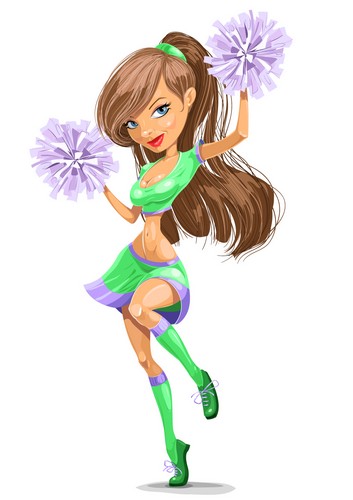 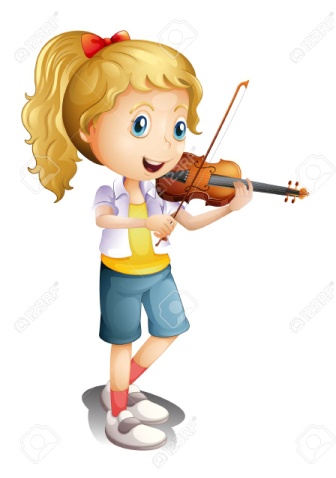 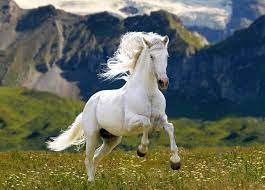 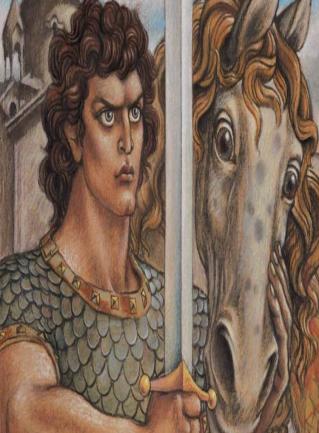 Ինչպիսի՞ն է: